เมื่อวันที่ 26 กันยายน 2566 นางยุพิน ศรีสุริยจันทร์ ประธานเครือข่าย กสทช. ภาคประชาชนจังหวัดมุกดาหาร ร่วมกับเครือข่าย กสทช. จังหวัดมุกดาหาร นางละออศรี บุญเติม ลงพื้นที่ ณ บ้านโคกสวาท หมู่ 9 และบ้านนาแกน้อย หมู่ 10 ตำบลป่งขาม อำเภอหว้านใหญ่ จังหวัดมุกดาหาร ในการประชาสัมพันธ์ให้ความรู้เรื่องการบริโภคสื่อและสิทธิของผู้บริโภค การใช้เทคโนโลยีในยุคดิจิทัลให้ปลอดภัย เตือนภัยให้ระวัง และรู้ทันมิจฉาชีพ เพื่อจะได้ไม่ตกเป็นเหยื่อของแก๊งคอลเซ็นเตอร์ สร้างความเข้าใจที่ถูกต้องให้กับผู้นำชุมชน และประชาชนในพื้นที่ซึ่งได้รับการตอบรับอย่างมากมาย เพราะเป็นเรื่องใกล้ตัวและมีความสำคัญมากในการที่ต้องรู้เท่าทันเพื่อจะได้ไม่ตกเป็นเหยื่อและปกป้องสิทธิ์ที่เราพึงมีพึงได้ เพิ่มความเข้มแข็งในกับคนในชุมชนต่อไป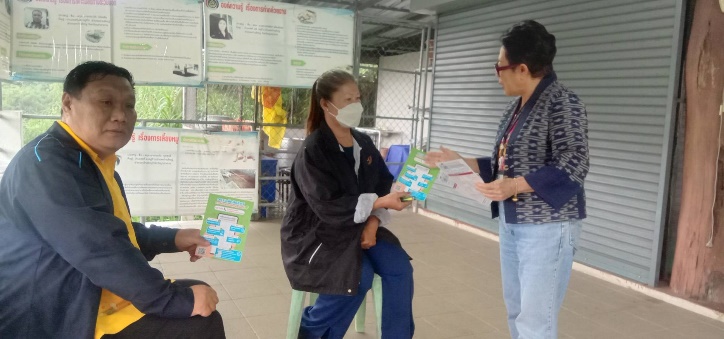 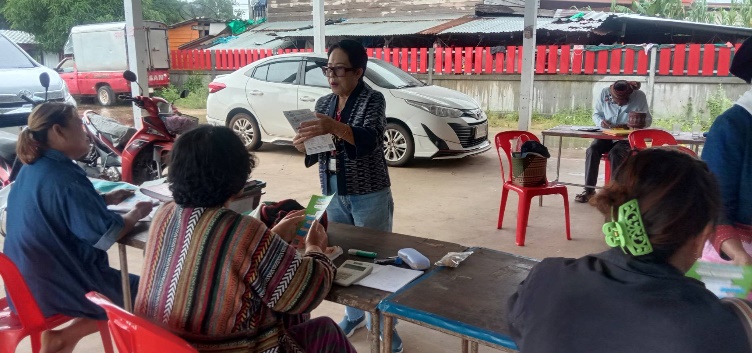 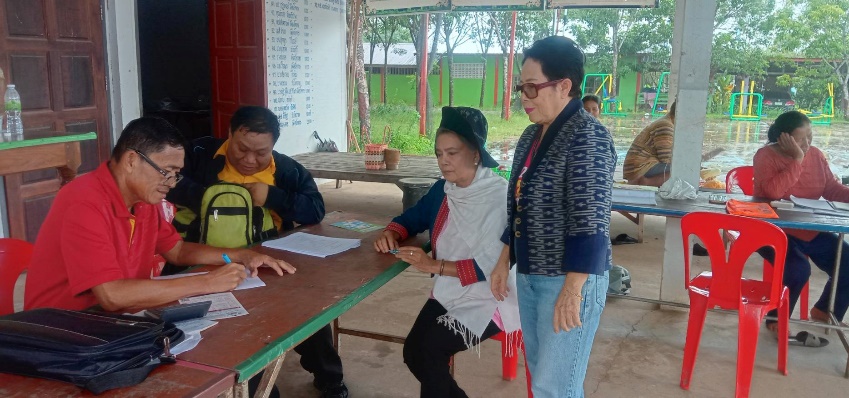 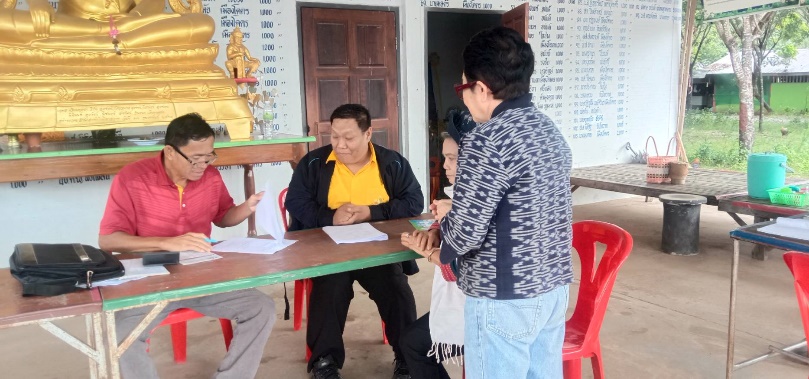 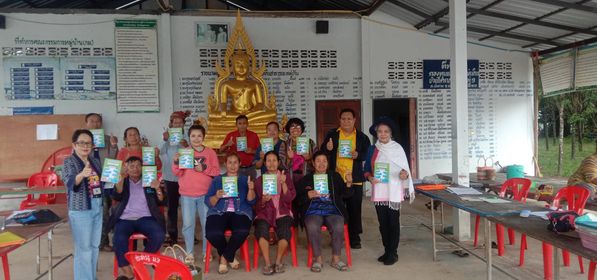 